8 класс№1. Найти все натуральные числа, которые уменьшаются в 12 раз при зачеркивании последней цифры.Решение: Любое натуральное число, оканчивающееся на цифру в, может быть записано в виде 10а + в, где а – некоторое натуральное число. Из условия задачи следует, что числа а и в удовлетворяют соотношению 
10а + в = 12а. Из этого отношения вытекает, что в = 2а и значит, число в отлично от 0 и является четным. Поэтому, так как , возможными значениями в являются числа 2, 4, 6, 8. Учитывая соотношения в = 2а, получаем, что искомыми числами являются числа 12, 24, 36, 48.Ответ: 12, 24, 36, 48.№2. Построить график функции Решение: Отметим, что функция имеет смысл только при . Так как дроби  равны и имеют одинаковые знаменатели, то и числители этих дробей равны, .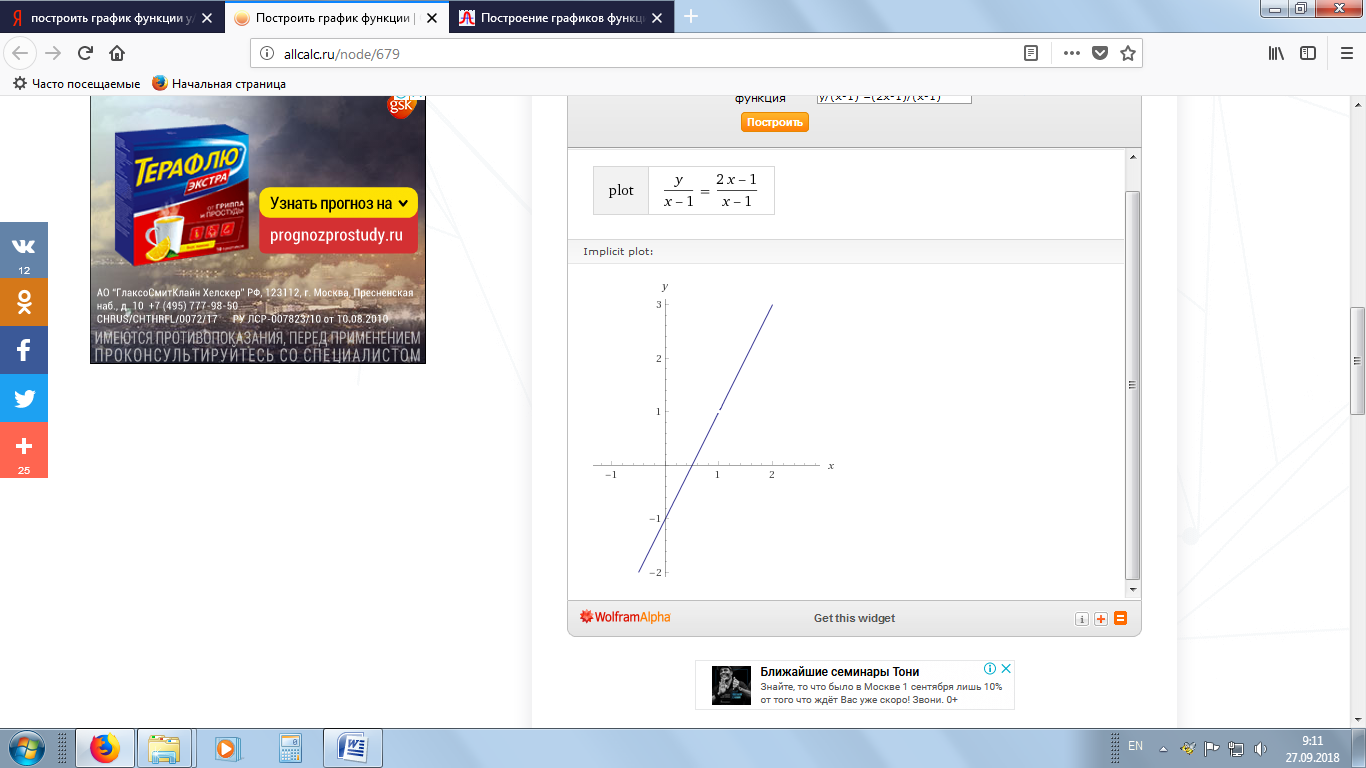 №3. Угол между двумя высотами остроугольного треугольника АВС равен 60°, и точка пересечения высот делит одну из них в отношении 2:1, считая от вершины треугольника. Докажите, что треугольник АВС равносторонний.Решение: Пусть AD и CE – высоты треугольника АВС, О – точка их пересечения. Из того, что в прямоугольном ∆АОЕ угол АОЕ равен 60°, следует, что ОЕ = АО/2, то есть ОЕ = ОD. Значит, прямоугольные треугольники ОЕВ и ОDВ равны (ВО – общая гипотенуза). Тогда ВЕ = ВD, откуда следует, что ∆АВD = ∆СВЕ (). Отсюда АВ = ВС. 
С другой стороны,  = 90° - BAD = АОЕ = 60°. Значит, треугольник АВС равносторонний.№4. Имеется 30 бревен длинами 3 и 4 метра, суммарная длина которых равна 100 метров. Каким числом распилов можно распилить бревна на чурбаны длиной 1 метр? (Каждым распилом пилится ровно одно бревно).Решение: Первое решение: Склеим все бревна в одно 100-метровое бревно. Чтобы его разделить на сто частей надо сделать 99 распилов, из которых 29 уже было сделано. 99-29=70 распилов.Второе решение: Если было m трехметровых и n четырехметровых бревен, то m + n =30, 3m + 4n =100, откуда m = 20, n = 10. Поэтому нужно сделать  распилов.Ответ:  распилов.№5. В конце каждого урока физкультуры учитель проводит забег и дает победителю забега четыре конфеты, а всем остальным ученикам по одной. К концу четверти у Пети было 29 конфет, Коли – 32 конфеты, а у 
Васи – 37 конфет. Известно, что один из них пропустил ровно один урок физкультуры, участвуя в олимпиаде по математике; остальные же уроков не пропускали. Кто из детей пропустил урок? Объясните свой ответ.Решение: После каждого забега разность количества конфет, полученными любыми двумя из присутствовавших на уроке школьников делится на 3 (эта разность равна 0 или 3). Значит, и в конце четверти разность количеств конфет, полученных любыми двумя из посетивших все уроки физкультуры школьников, делится на 3. А из данных чисел 29, 32, 37 разность, делящуюся на 3, дают только числа 29 и 32. Значит, пропустил урок тот школьник, который заработал 37 конфет, то есть Вася.Ответ: Вася.Помимо этого, следует обратить внимание жюри муниципального этапа на то, что:а) любое правильное решение оценивается в 7 баллов. Недопустимо снятие баллов за то, что решение слишком длинное, или за то, что решение школьника отличается от приведенного в методических разработках или от других решений, известных жюри; при проверке работы важно вникнуть в логику рассуждений участника, оценивается степень ее правильности и полноты;б) олимпиадная работа не является контрольной работой участника, поэтому любые исправления в работе, в том числе зачеркивание ранее написанного текста, не являются основанием для снятия баллов; недопустимо снятие баллов в работе за неаккуратность записи решений при ее выполнении;в) баллы не выставляются «за старание Участника», в том числе за запись в работе большого по объему текста, не содержащего продвижений в решении задачи;г) победителями олимпиады в одной параллели могут стать несколько участников, набравшие наибольшее количество баллов, поэтому не следует в обязательном порядке «разводить по местам» лучших участников олимпиады.БаллыПравильность (ошибочность) решения7Полное верное решение.6-7Верное решение. Имеются небольшие недочеты, в целом не влияющие на решение.5-6Решение содержит незначительные ошибки, пробелы в обоснованиях, но в целом верно и может стать полностью правильным после небольших исправлений или дополнений.4Верно рассмотрен один из двух (более сложный) существенных случаев.2-3Доказаны вспомогательные утверждения, помогающие в решении задачи.1Рассмотрены отдельные важные случаи при отсутствии решения (или при ошибочном решении).0Решение неверное, продвижения отсутствуют. Решение отсутствует.